CITY OF AUBURN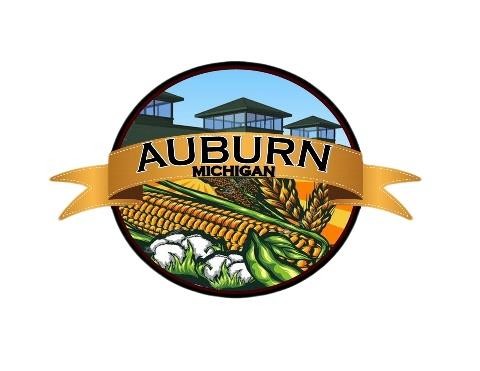 113 E. ELM STREET, AUBURN, MI 48611 (989)662-6761Special City Commission MeetingJune 07th, 20236:00 PMCity Hall, 113 E. Elm Street, Auburn MI 48611AGENDA1.Call to Order 6:00 PM2. Roll Call3. Pledge of Allegiance4. Approval of Agenda5. Public Comment6. New BusinessTemporary and long-term City Attorney replacement/ needs Closed Session Concerning Attorney-Client Privileged Communication  7. Adjournment